КАРАР                                                             ПОСТАНОВЛЕНИЕ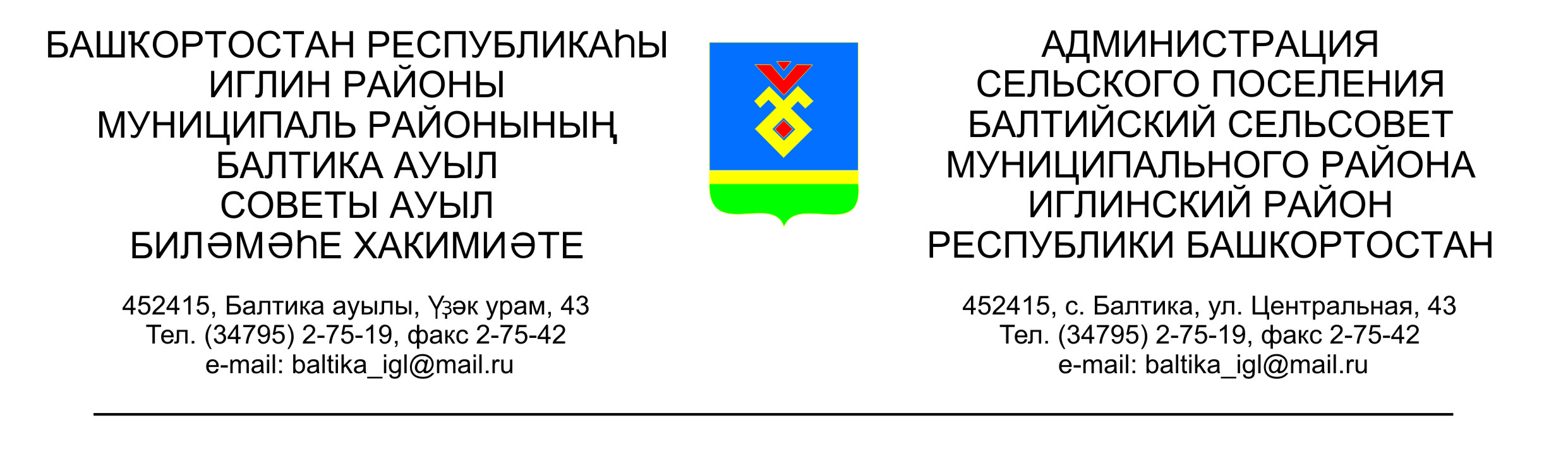 «11» февраль 2021й.                   № 02-07                «11» февраля 2021г.Об утверждении порядка составления и ведения кассового плана исполнения бюджета сельского поселения Балтийский сельсовет муниципального района Иглинский район Республики Башкортостан в текущем финансовом годуВ соответствии с положениями статьи 215.1 Бюджетного кодекса Российской Федерации, закона Республики Башкортостан от 15 июля 2005г. № 205-з «О бюджетном процессе в Республике Башкортостан», «Положением о бюджетном процессе в сельском поселении Балтийский сельсовет муниципального района Иглинский район Республики Башкортостан», п о с т а н о в л я ю:1. Утвердить прилагаемый порядок составления и ведения кассового плана исполнения бюджета сельского поселения Балтийский сельсовет муниципального района Иглинский район Республики Башкортостан в текущем финансовом году2. Настоящее Постановление вступает в силу с 1 января 2021 года.3. Контроль за исполнением настоящего Постановления оставляю за собой.Глава сельского поселения                                            И.М.БугвинУТВЕРЖДЕНпостановлением главы сельского поселения Балтийский сельсовет муниципального района Иглинский район                                                               Республики Башкортостанот 11 февраля 2021 года № 02-07ПОРЯДОКсоставления и ведения кассового плана исполнения бюджета сельского поселения Балтийский сельсовет муниципального района Иглинский район Республики Башкортостан в текущем финансовом годуI. Общие положения1. Настоящий Порядок составления и ведения кассового плана исполнения бюджета сельского поселения Балтийский сельсовет муниципального района Иглинский район Республики Башкортостан в текущем финансовом году (далее – Порядок, кассовый план) определяет правила составления и ведения кассового плана, а также состав и сроки направления главными распорядителями средств бюджета, главными администраторами доходов бюджета, главными администраторами источников финансирования дефицита бюджета сельских поселений  муниципального района Иглинский район Республики Башкортостан (далее – участники процесса прогнозирования) сведений, необходимых для составления и ведения кассового плана (далее – Сведения).2. Кассовый план включает:кассовый план исполнения бюджета сельского поселения Балтийский сельсовет муниципального района Иглинский район Республики Башкортостан на текущий финансовый год;кассовый план исполнения бюджета сельского поселения Балтийский сельсовет муниципального района Иглинский район Республики Башкортостан на текущий месяц.3. Составление и ведение кассового плана осуществляется Администрацией сельского поселения Балтийский сельсовет муниципального района Иглинский район Республики Башкортостан (далее - Администрация) в информационной системе, используемой в электронном виде с применением средств электронной подписи.В ходе составления и ведения кассового плана Администрация представляет участникам процесса прогнозирования необходимую для формирования Сведений информацию о кассовом исполнении бюджета сельского поселения Балтийский сельсовет муниципального района Иглинский район Республики Башкортостан и показателях сводной бюджетной росписи бюджета сельского поселения муниципального района Иглинский район Республики Башкортостан.4. Кассовый план исполнения бюджета сельского поселения Балтийский сельсовет муниципального района Иглинский район Республики Башкортостан на текущий финансовый год (далее – кассовый план на текущий финансовый год) составляется по форме согласно приложению № 1 к настоящему Порядку, кассовый план исполнения бюджета сельского поселения муниципального района Иглинский район Республики Башкортостан на текущий месяц (далее – кассовый план на текущий месяц) – согласно приложению № 2 к настоящему Порядку и утверждается Главой сельского поселения Балтийский сельсовет муниципального района Иглинский район Республики Башкортостан (лицом, исполняющим его обязанности).5. Составление и ведение кассового плана на текущий финансовый год осуществляется на основании следующих Сведений, предусмотренных главами II - IV настоящего Порядка:прогноза поступлений по доходам бюджета сельского поселения Балтийский сельсовет муниципального района Иглинский район Республики Башкортостан на текущий финансовый год, формируемого в порядке, предусмотренном главой II настоящего Порядка;прогноза перечислений по расходам бюджета сельского поселения Балтийский сельсовет муниципального района Иглинский район Республики Башкортостан на текущий финансовый год, формируемого в порядке, предусмотренном главой III настоящего Порядка;прогноза поступлений и перечислений по источникам финансирования дефицита бюджета сельского поселения Балтийский сельсовет муниципальный район Иглинский район Республики Башкортостан на текущий финансовый год, формируемого в порядке, предусмотренном главой IV настоящего Порядка;иных необходимых показателей.6. Составление и ведение кассового плана на текущий месяц осуществляется на основании следующих Сведений, предусмотренных главами II - IV настоящего Порядка:прогноза поступлений по доходам бюджета сельского поселения Балтийский сельсовет муниципального района Иглинский район Республики Башкортостан на текущий месяц, формируемого в порядке, предусмотренном главой II настоящего Порядка;прогноза перечислений по расходам бюджета сельского поселения Балтийский сельсовет муниципального района Иглинский район Республики Башкортостан 
на текущий месяц, формируемого в порядке, предусмотренном главой III настоящего Порядка;прогноза поступлений и перечислений по источникам финансирования дефицита бюджета сельского поселения Балтийский сельсовет муниципального района Иглинский район Республики Башкортостан на текущий месяц, формируемого в порядке, предусмотренном главой IV настоящего Порядка;иных необходимых показателей.7. Показатели кассового плана на текущий месяц (приложение № 2) должны соответствовать показателям кассового плана на текущий финансовый год (приложение № 1) по текущему месяцу с учетом внесенных в него изменений в ходе ведения кассового плана.II. Порядок составления, уточнения и направленияпрогнозов поступлений по доходам бюджета сельского поселения Балтийский сельсовет муниципального района Иглинский район Республики Башкортостанна текущий финансовый год и прогнозов поступлений по доходам бюджета сельского поселения муниципального района Иглинский район Республики Башкортостан на текущий месяц8. Показатели для кассового плана на текущий финансовый год 
по поступлениям доходов бюджета сельского поселения Балтийский сельсовет муниципального района Иглинский район Республики Башкортостан формируются на основании прогнозов поступлений по доходам бюджета сельского поселения муниципального района Иглинский район Республики Башкортостан на текущий финансовый год (приложение № 3 к настоящему Порядку).9. В целях составления кассового плана на текущий финансовый год не позднее тринадцатого рабочего дня декабря текущего финансового года формируется и направляется прогноз поступлений по доходам бюджета сельского поселения муниципального района Иглинский район Республики Башкортостан на текущий финансовый год:по налоговым и неналоговым доходам, по безвозмездным поступлениям – Администрацию сельского поселения Балтийский сельсовет муниципального района Иглинский район Республики Башкортостан (далее по тексту Администрация СП).10. В целях ведения кассового плана на текущий финансовый год главные администраторы доходов бюджета сельского поселения Балтийский сельсовет муниципального района Иглинский район Республики Башкортостан  формируют уточненные прогнозы поступлений по доходам бюджета сельского поселения Балтийский сельсовет муниципального района Иглинский район Республики Башкортостан на текущий финансовый год (приложение № 3 к настоящему Порядку).При уточнении прогнозов поступлений по доходам бюджета сельского поселения Балтийский сельсовет муниципального района Иглинский район Республики Башкортостан на текущий финансовый год указываются фактические поступления доходов в бюджет сельского поселения Балтийский сельсовет муниципального района Иглинский район Республики Башкортостан за отчетный период, в соответствии с информацией об исполнении бюджета сельского поселения Балтийский сельсовет муниципального района Иглинский район Республики Башкортостан, и уточняются соответствующие показатели периода, следующего за отчетным месяцем.Уточненные прогнозы поступлений по доходам  бюджета сельского поселения Балтийский сельсовет муниципального района Иглинский район Республики Башкортостан на текущий финансовый год представляются главными администраторами доходов бюджета сельского поселения Балтийский сельсовет муниципального района Иглинский район Республики Башкортостан по налоговым и неналоговым доходам, по безвозмездным поступлениям в Администрацию СП – по состоянию на первое число текущего месяца - ежемесячно, не позднее третьего рабочего дня текущего месяца, в период с февраля по декабрь текущего финансового года.11. В случае отклонения фактических поступлений по видам доходов бюджета сельского поселения Балтийский сельсовет муниципального района Иглинский район Республики Башкортостан в отчетном периоде от соответствующего показателя прогноза поступлений по доходам бюджета на текущий финансовый год, утвержденного в установленном порядке, на величину более чем 15 процентов от указанного показателя, пояснительная записка с отражением причин указанного отклонения ежемесячно в срок до 15 числа месяца, следующего за отчетным периодом, представляется соответствующими главными администраторами доходов бюджета сельского поселения Балтийский сельсовет муниципального района Иглинский район РБ в Администрацию СП.12. Сектор прогнозирования финансовых ресурсов и налогов на основе прогнозов главных администраторов доходов бюджета сельского поселения Балтийский сельсовет муниципального района Иглинский район Республики Башкортостан формирует прогноз поступлений по налоговым и неналоговым доходам бюджета сельского поселения муниципального района Иглинский район Республики Башкортостан на текущий финансовый год, согласованный  Главой сельского поселения Балтийский сельсовет муниципального района Иглинский район Республики Башкортостан (приложение № 4 к настоящему Порядку):в целях составления кассового плана на текущий финансовый год – 
не позднее четырнадцатого рабочего дня декабря текущего финансового года;в целях ведения кассового плана на текущий финансовый год в период с февраля по декабрь текущего финансового года по состоянию на первое число текущего месяца – ежемесячно не позднее четвертого рабочего дня текущего месяца.13. Показатели для кассового плана на текущий месяц по поступлениям доходов бюджета сельского поселения Балтийский сельсовет муниципального района Иглинский район Республики Башкортостан формируются на основании прогноза поступлений по доходам бюджета сельского поселения Балтийский сельсовет муниципального района Иглинский район Республики Башкортостан на текущий месяц (приложение № 5 к настоящему Порядку).14. Прогнозы поступлений по доходам бюджета сельского поселения Балтийский сельсовет муниципального района Иглинский район Республики Башкортостан на текущий месяц, сформированные на январь текущего финансового года, не позднее тринадцатого рабочего дня декабря текущего финансового года, формируются и направляются главными администраторами доходов бюджета сельского поселения Балтийский сельсовет муниципального района Иглинский район Республики Башкортостан:по налоговым и неналоговым доходам, по безвозмездным поступлениям – в Администрацию СП.15. В период с февраля по декабрь текущего финансового года прогнозы поступлений по доходам бюджета сельского поселения Балтийский сельсовет муниципального района Иглинский район Республики Башкортостан на текущий месяц формируются и направляются главными администраторами доходов бюджета сельского поселения Балтийский сельсовет муниципального района Иглинский район Республики Башкортостан по состоянию на первое число текущего месяца ежемесячно, не позднее третьего рабочего дня текущего месяца:по налоговым и неналоговым доходам, по безвозмездным поступлениям – в Администрацию СП.16. Сектор прогнозирования финансовых ресурсов и налогов на основе прогнозов главных администраторов доходов бюджета  сельского поселения Балтийский сельсовет муниципального района Иглинский район Республики Башкортостан формирует прогноз поступлений по налоговым и неналоговым доходам бюджета сельского поселения Балтийский сельсовет муниципального района Иглинский район Республики Башкортостан на текущий месяц, согласованный Главой сельского поселения Балтийский сельсовет муниципального района Иглинский район Республики Башкортостан (приложение № 6 к настоящему Порядку):на январь текущего финансового года – не позднее четырнадцатого рабочего дня декабря текущего финансового года;в период с февраля по декабрь текущего финансового года по состоянию на первое число текущего месяца – ежемесячно не позднее четвертого рабочего дня текущего месяца.17. Показатели прогнозов поступлений по доходам бюджета сельского поселения Балтийский сельсовет муниципального района Иглинский район Республики Башкортостан на текущий месяц (приложение № 5) должны соответствовать показателям прогнозов поступлений по доходам бюджета сельского поселения Балтийский сельсовет муниципального района Иглинский район Республики Башкортостан на текущий финансовый год (приложение № 3) по текущему месяцу. III. Порядок составления, уточнения и направленияпрогнозов перечислений по расходам бюджета сельского поселения Балтийский сельсовет муниципального района Иглинский район Республики Башкортостан 
на текущий финансовый год и прогнозов перечислений по расходам бюджета муниципального района Иглинский район Республики Башкортостан на текущий месяц18. Показатели для кассового плана на текущий финансовый год 
по перечислениям по расходам бюджета сельского поселения Балтийский сельсовет муниципального района Иглинский район Республики Башкортостан формируются на основании:сводной бюджетной росписи бюджета сельского поселения Балтийский сельсовет муниципального района Иглинский район Республики Башкортостан;прогнозов перечислений по расходам бюджета сельского поселения Балтийский сельсовет муниципального района Иглинский район Республики Башкортостан на текущий финансовый год (приложение № 7 к настоящему Порядку).19. В целях составления кассового плана на текущий финансовый год главные распорядители средств бюджета сельского поселения Балтийский сельсовет муниципального района Иглинский район Республики Башкортостан (далее – главные распорядители) формируют прогноз перечислений по расходам бюджета сельского поселения Балтийский сельсовет муниципального района Иглинский район Республики Башкортостан на текущий финансовый год (приложение № 7 к настоящему Порядку) и направляют в Администрацию СП не позднее тринадцатого рабочего дня декабря текущего финансового года.20. В целях ведения кассового плана на текущий финансовый год главные распорядители формируют уточненный прогноз перечислений по расходам бюджета сельского поселения Балтийский сельсовет муниципального района Иглинский район Республики Башкортостан на текущий финансовый год (приложение № 7 к настоящему Порядку) и направляют в Администрацию СП .Уточнение прогнозов перечислений по расходам бюджета сельского поселения Балтийский сельсовет муниципального района Иглинский район Республики Башкортостан на текущий финансовый год осуществляется:в связи с внесением изменений в показатели сводной бюджетной росписи бюджета сельского поселения Балтийский сельсовет муниципального района Иглинский район Республики Башкортостан – по мере внесения изменений в показатели сводной бюджетной росписи бюджета сельского поселения Балтийский сельсовет муниципального района Иглинский район Республики Башкортостан;на основании информации об исполнении бюджета сельского поселения Балтийский сельсовет муниципального района Иглинский район Республики Башкортостан по расходам в период с февраля по декабрь текущего финансового года по состоянию на первое число текущего месяца – ежемесячно не позднее третьего рабочего дня текущего месяца.При уточнении прогнозов перечислений по расходам бюджета сельского поселения Балтийский сельсовет муниципального района Иглинский район Республики Башкортостан на текущий финансовый год указываются фактические перечисления по расходам бюджета сельского поселения Балтийский сельсовет муниципального района Иглинский район Республики Башкортостан за отчетный период и вносятся соответствующие изменения в показатели периода, следующего за отчетным месяцем.21. В случае отклонения фактических перечислений по расходам бюджета сельского поселения Балтийский сельсовет муниципального района Иглинский район Республики Башкортостан в отчетном периоде от соответствующего показателя прогноза перечислений по расходам на величину более чем 15 процентов от указанного показателя, соответствующий главный распорядитель представляет в Администрацию СП пояснительную записку с отражением причин указанного отклонения ежемесячно не позднее 15 числа месяца, следующего за отчетным периодом.22. Показатели для кассового плана на текущий месяц по перечислениям по расходам бюджета сельского поселения Балтийский сельсовет муниципального района Иглинский район Республики Башкортостан формируются на основании прогнозов перечислений по расходам бюджета сельского поселения Балтийский сельсовет муниципального района Иглинский район Республики Башкортостан на текущий месяц (приложение № 8 к настоящему Порядку).23. В целях составления кассового плана на текущий месяц главные распорядители формируют прогноз перечислений по расходам бюджета сельского поселения Балтийский сельсовет муниципального района Иглинский район Республики Башкортостан на текущий месяц (приложение № 8 к настоящему Порядку) и направляют в Администрацию СП:на январь текущего финансового года – не позднее тринадцатого рабочего дня декабря текущего финансового года;в период с февраля по декабрь текущего финансового года по состоянию на первое число текущего месяца – ежемесячно не позднее третьего рабочего дня.24. Показатели прогнозов перечислений по расходам бюджета сельского поселения Балтийский сельсовет муниципального района Иглинский район Республики Башкортостан на текущий месяц (приложение № 8) должны соответствовать показателям прогнозов перечислений по расходам бюджета сельского поселения муниципального района Иглинский район Республики Башкортостан на текущий финансовый год (приложение № 7) по текущему месяцу.IV. Порядок составления, уточнения и направленияпрогнозов поступлений и перечислений по источникам                     финансирования дефицита бюджета сельского поселения Балтийский  сельсовет  муниципального района Иглинский район Республики Башкортостан на текущий финансовый год и прогнозов поступлений и перечислений по источникам финансирования дефицита бюджета сельского поселения муниципального района Иглинский район Республики Башкортостан на текущий месяц25. Показатели для кассового плана на текущий финансовый год 
по поступлениям и перечислениям по источникам финансирования дефицита бюджета сельского поселения Балтийский сельсовет муниципального района Иглинский район Республики Башкортостан формируются на основании:сводной бюджетной росписи бюджета сельского поселения Балтийский сельсовет муниципального района Иглинский район Республики Башкортостан;прогноза поступлений и перечислений по источникам финансирования дефицита бюджета сельского поселения Балтийский сельсовет муниципального района Иглинский район Республики Башкортостан на текущий финансовый год (приложение № 9 к настоящему Порядку).26. Главные администраторы источников финансирования дефицита бюджета сельского поселения муниципального района Иглинский район Республики Башкортостан не позднее тринадцатого рабочего дня декабря текущего финансового года направляют в Администрацию СП прогноз поступлений и перечислений по источникам финансирования дефицита бюджета сельского поселения Балтийский сельсовет муниципального района Иглинский район  Республики Башкортостан на текущий финансовый год.27. Администрация СП на основе прогнозов главных администраторов источников финансирования дефицита бюджета сельского поселения Балтийский сельсовет муниципального района Иглинский район Республики Башкортостан, формирует не позднее четырнадцатого рабочего дня декабря текущего финансового года, согласованный Главой СП, прогноз поступлений и перечислений по источникам финансирования дефицита бюджета сельского поселения Балтийский сельсовет муниципального района Иглинский район Республики Башкортостан на текущий финансовый год (приложение № 9 к настоящему Порядку).28. В целях ведения кассового плана на текущий финансовый год главными администраторами источников финансирования дефицита бюджета сельского поселения Балтийский сельсовет муниципального района Иглинский район Республики Башкортостан и Администраций СП по закрепленным кодам формируется уточненный прогноз поступлений и перечислений по источникам финансирования дефицита бюджета сельского поселения Балтийский сельсовет муниципального района Иглинский район Республики Башкортостан на текущий финансовый год. При уточнении указываются фактические поступления и перечисления по источникам финансирования дефицита бюджета сельского поселения Балтийский сельсовет муниципального района Иглинский район РБ за отчетный период, в соответствии с информацией об исполнении бюджета сельского поселения Балтийский сельсовет муниципального района Иглинский район Республики Башкортостан, и уточняются соответствующие показатели периода, следующего за отчетным месяцем.Уточненный прогноз поступлений и перечислений по источникам финансирования дефицита бюджета сельского поселения Балтийский сельсовет муниципального района Иглинский район Республики Башкортостан на текущий финансовый год направляется главными администраторами источников финансирования дефицита бюджета сельского поселения Балтийский сельсовет муниципального района Иглинский район Республики Башкортостан в период с февраля по декабрь текущего финансового года по состоянию на первое число текущего месяца в Администрацию СП ежемесячно не позднее третьего рабочего дня текущего месяца.29. Администрация СП на основе уточненных прогнозов главных администраторов источников финансирования дефицита бюджета сельского поселения Балтийский сельсовет муниципального района Иглинский район Республики Башкортостан формирует в период с февраля по декабрь текущего финансового года по состоянию на первое число текущего месяца ежемесячно, не позднее четвертого рабочего дня текущего месяца, согласованный Главой СП, уточненный прогноз поступлений и перечислений по источникам финансирования дефицита бюджета сельского поселения Балтийский сельсовет муниципального района Иглинский район Республики Башкортостан на текущий финансовый год (приложение № 9 к настоящему Порядку).30. В случае отклонения фактических поступлений и перечислений 
по источникам финансирования дефицита бюджета сельского поселения Балтийский сельсовет муниципального района Иглинский район Республики Башкортостан в отчетном периоде от соответствующего показателя прогноза поступлений и перечислений по источникам финансирования дефицита бюджета на величину более чем 15 процентов, главный администратор источников финансирования дефицита бюджета сельского поселения Балтийский сельсовет муниципального района Иглинский район Республики Башкортостан представляет в Управление пояснительную записку с отражением причин указанного отклонения ежемесячно не позднее 15 числа месяца, следующего за отчетным периодом.31. Показатели для кассового плана на текущий месяц по поступлениям и перечислениям по источникам финансирования дефицита бюджета сельского поселения Балтийский сельсовет муниципального района Иглинский район Республики Башкортостан формируются на основании прогнозов поступлений и перечислений по источникам финансирования дефицита бюджета сельского поселения Балтийский сельсовет муниципального района Иглинский район Республики Башкортостан на текущий месяц (приложение № 10 к настоящему Порядку).32. Главные администраторы источников финансирования дефицита бюджета сельского поселения Балтийский сельсовет муниципального района Иглинский район Республики Башкортостан не позднее тринадцатого рабочего дня декабря текущего финансового года направляют в Администрацию СП прогноз поступлений и перечислений по источникам финансирования дефицита бюджета сельского поселения Балтийский сельсовет муниципального района Иглинский район Республики Башкортостан на текущий месяц, сформированный на январь текущего финансового года.33. Администрация СП на основе прогнозов главных администраторов источников финансирования дефицита бюджета сельского поселения Балтийский сельсовет муниципального района Иглинский район Республики Башкортостан формирует не позднее четырнадцатого рабочего дня декабря текущего финансового года, согласованный Главой СП, прогноз поступлений и перечислений по источникам финансирования дефицита бюджета сельского поселения Балтийский сельсовет муниципального района Иглинский район Республики Башкортостан на текущий месяц (приложение № 10 к настоящему Порядку), сформированный на январь текущего финансового года.34. Прогноз поступлений и перечислений по источникам финансирования дефицита бюджета сельского поселения Балтийский сельсовет муниципального района Иглинский район Республики Башкортостан на текущий месяц направляется главными администраторами источников финансирования дефицита бюджета сельского поселения Балтийский сельсовет муниципального района Иглинский район Республики Башкортостан в период с февраля по декабрь текущего финансового года по состоянию на первое число текущего месяца в Администрацию СП ежемесячно не позднее третьего рабочего дня текущего месяца.35. Администрация СП на основе прогнозов главных администраторов источников финансирования дефицита бюджета сельского поселения Балтийский сельсовет муниципального района Иглинский район Республики Башкортостан  формирует в период с февраля по декабрь текущего финансового года ежемесячно не позднее четвертого рабочего дня текущего месяца, согласованный Главой СП, прогноз поступлений и перечислений по источникам финансирования дефицита бюджета сельского поселения Балтийский сельсовет муниципального района Иглинский район Республики Башкортостан на текущий месяц (приложение № 10 к настоящему Порядку) по состоянию на первое число текущего месяца.36. Показатели прогнозов поступлений и перечислений по источникам финансирования дефицита бюджета сельского поселения  Балтийский сельсовет муниципального района Иглинский район Республики Башкортостан на текущий месяц (приложение № 10) должны соответствовать показателям прогнозов поступлений и перечислений по источникам финансирования дефицита бюджета сельского поселения Балтийский сельсовет муниципального района Иглинский район Республики Башкортостан на текущий финансовый год (приложение № 9) по текущему месяцу.V. Порядок составления и ведения кассового плана на текущий финансовый год и кассового плана на текущий месяц37. Кассовый план на текущий финансовый год составляется Администрацией СП (приложение № 1 к настоящему Порядку) не позднее пятнадцатого рабочего дня декабря текущего финансового года. Показатели кассового плана на текущий финансовый год подлежат согласованию соответствующими отраслевыми отделами.При необходимости показатели кассового плана на текущий финансовый год могут дополняться иными необходимыми показателями, не влияющими на общую структуру показателей кассового плана на текущий финансовый год.38. Администрация СП в период с февраля по декабрь текущего финансового года ежемесячно не позднее пятого рабочего дня текущего месяца вносит уточнения в кассовый план на текущий финансовый год на основании уточненных прогнозов, полученных от участников процесса прогнозирования Администрации СП в соответствии с требованиями настоящего Порядка.39. Кассовый план на текущий месяц (приложение № 2 к настоящему Порядку) составляется Администрацией СП:на январь текущего финансового года – не позднее пятнадцатого рабочего дня декабря текущего финансового года;в период с февраля по декабрь текущего финансового года – ежемесячно не позднее пятого рабочего дня.Показатели кассового плана на текущий месяц подлежат согласованию соответствующими отраслевыми отделами.При необходимости показатели кассового плана на текущий месяц могут дополняться иными необходимыми показателями, не влияющими на общую структуру показателей кассового плана на текущий месяц.